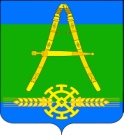                                                                Совет Александровского сельского поселенияУсть-Лабинского районачетвертого созываР Е Ш Е Н И Еот 02.05.2023года	      № 2 х.Александровский                                                              Протокол № 63О внесении изменений в решение Совета Александровскогосельского поселения Усть-Лабинского района от 24 ноября 2017года  № 5 (протокол № 53) «Об установлении налога наимущество физических лиц на территории Александровского сельского поселения Усть-Лабинского района»В соответствии с Федеральным законом от 6 октября 2003 года 
№ 131-ФЗ «Об общих принципах организации местного самоуправления в Российской Федерации», главой 32 Налогового кодекса Российской Федерации, Федеральным законом от 15 апреля 2019 года № 63-ФЗ «О внесении изменений в часть вторую Налогового кодекса Российской Федерации и статью 9 Федерального закона «О внесении изменений в части первую и вторую Налогового кодекса Российской Федерации и отдельные законодательные акты Российской Федерации о налогах и сборах», Федеральным законом от 29 сентября 2019 года № 325-ФЗ «О внесении изменений в части первую и вторую Налогового кодекса Российской Федерации», Федеральным законом от 29 сентября 2019 года № 321-ФЗ «О внесении изменений в часть вторую Налогового кодекса Российской Федерации», руководствуясь Уставом Александровского сельского поселения Усть-Лабинского  района, Совет Александровского сельского поселения Усть-Лабинского района решил:         1. Внести изменения в решение Совета Александровского сельского поселения Усть-Лабинского района от 24 ноября 2017 года № 5 Протокол № 53 «Об установлении налога на имущество физических лиц на территории Александровского сельского поселения Усть-Лабинского района»  (далее – Решение):1.1. Пункт 4 Решения дополнить пунктом 4.1 следующего содержания:- Освободить участника специальной военной операции от уплаты  налога на имущество физических лиц в отношении одного объекта налогообложения и не используемого налогоплательщиком в предпринимательской деятельности.2. Общему отделу  администрации Александровского сельского поселения Усть-Лабинского района (Локтионова)  опубликовать настоящего решения в газете «Сельская Новь», и разместить на официальном сайте администрации Александровского сельского поселения Усть-Лабинского района в информационно-телекоммуникационной сети «Интернет».3.  Признать утратившим силу Решение от 17 февраля 2023 года № 3 (протокол № 59) «О внесении изменений в решение Совета Александровского сельского поселения Усть-Лабинского района от 24 ноября 2017 года № 5                     (протокол № 53) «Об установлении налога на имущество физических лиц на территории Александровского сельского поселения Усть-Лабинского района»4. Подпункты 1.1.  пункта 1  настоящего решения вступает в силу со дня его официального опубликования, но  не ранее чем по истечению одного месяца со дня его официального опубликования, и применяется, начиная с уплаты   налога за налоговый период 2022 года. ГлаваАлександровского сельского поселенияУсть-Лабинского  района                                                               Н.Н. Харько